Translator’s signature: _____________________________   	Firma del traductor					Date signed: ______________________Fecha de firma:[contact information]STATE OF TEXAS, COUNTY OF TRAVISOn (date) ________________, before me, the undersigned, a Notary Public in and for said State, personally appeared _, (  ) personally known to me -OR- (  ) proved to me on the basis of satisfactory evidence to be the person whose name is subscribed to this instrument and acknowledged to me that he executed the same in his authorized capacity, and that by his signature on the instrument the person, or the entity on behalf of which the person acted, executed the instrument.WITNESS my hand and official seal.Signature _________________________________Printed name ______________________________Date my commission expires __________________                                                  (Seal)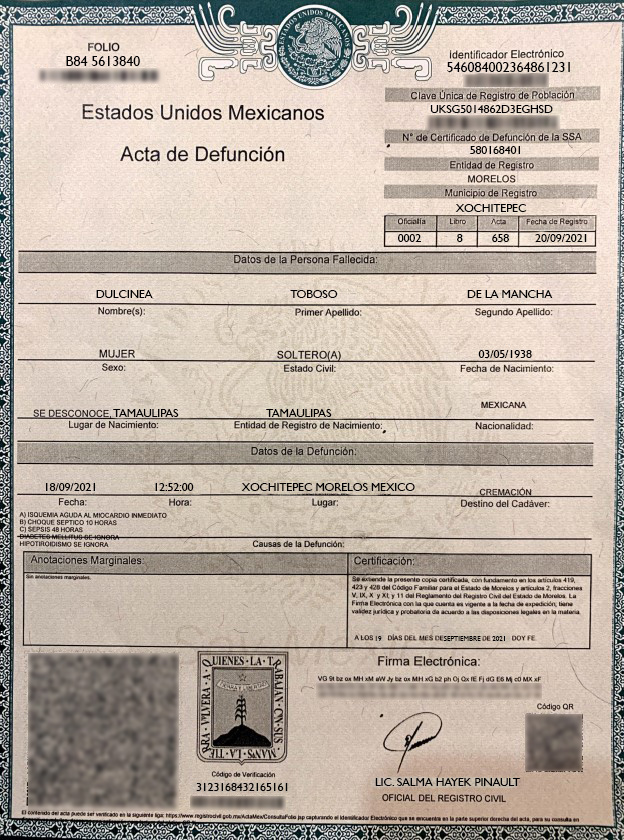 [decorative border surrounds page][watermark in center of page with circular seal of Mexico] UNITED MEXICAN STATES I am Mexico[shield]THE LAND SHALL RETURN TO THOSE WHO WORK IT WITH THEIR HANDSLAND AND FREEDOMMorelos--------------------------------------------------------------------------------------------------------------------------------------------------[end of translation] [fin de la traducción]Certified Translation of _Traducción certificada de _I, _, certify that I am fluent in the English and Spanish languages, competent to translate the attached document(s), and that this translation is true, complete and accurate to the best of my ability. Any alterations or attachments to these pages invalidate my certification. Square brackets indicate a translator’s note not found in the original document.Yo, _, certifico que domino los idiomas inglés y español, y que soy competente para traducir el (los) documento(s) adjunto(s), y que esta traducción es verdadera, completa y precisa según mi mejor capacidad. Cualquier alteración o documento agregado a estas páginas invalida mi certificación. Los corchetes indican una nota del traductor referente a información que no está presente en el documento original.  PAGEB84 5613840[bar code]PAGEB84 5613840[bar code]PAGEB84 5613840[bar code][circular seal of Mexico]UNITED MEXICAN STATES[circular seal of Mexico]UNITED MEXICAN STATES[circular seal of Mexico]UNITED MEXICAN STATESElectronic Identifier546084002364861231[bar code]Electronic Identifier546084002364861231[bar code]Electronic Identifier546084002364861231[bar code]Electronic Identifier546084002364861231[bar code]Electronic Identifier546084002364861231[bar code]Electronic Identifier546084002364861231[bar code]Electronic Identifier546084002364861231[bar code]United Mexican StatesDeath CertificateUnited Mexican StatesDeath CertificateUnited Mexican StatesDeath CertificateUnited Mexican StatesDeath CertificateUnited Mexican StatesDeath CertificateUnited Mexican StatesDeath CertificateUnique Population Registry CodeUnique Population Registry CodeUnique Population Registry CodeUnique Population Registry CodeUnique Population Registry CodeUnique Population Registry CodeUnique Population Registry CodeUnited Mexican StatesDeath CertificateUnited Mexican StatesDeath CertificateUnited Mexican StatesDeath CertificateUnited Mexican StatesDeath CertificateUnited Mexican StatesDeath CertificateUnited Mexican StatesDeath CertificateUKSG5014862D3EGHSD[bar code]UKSG5014862D3EGHSD[bar code]UKSG5014862D3EGHSD[bar code]UKSG5014862D3EGHSD[bar code]UKSG5014862D3EGHSD[bar code]UKSG5014862D3EGHSD[bar code]UKSG5014862D3EGHSD[bar code]United Mexican StatesDeath CertificateUnited Mexican StatesDeath CertificateUnited Mexican StatesDeath CertificateUnited Mexican StatesDeath CertificateUnited Mexican StatesDeath CertificateUnited Mexican StatesDeath CertificateDeath Certificate Number from the Health DepartmentDeath Certificate Number from the Health DepartmentDeath Certificate Number from the Health DepartmentDeath Certificate Number from the Health DepartmentDeath Certificate Number from the Health DepartmentDeath Certificate Number from the Health DepartmentDeath Certificate Number from the Health DepartmentUnited Mexican StatesDeath CertificateUnited Mexican StatesDeath CertificateUnited Mexican StatesDeath CertificateUnited Mexican StatesDeath CertificateUnited Mexican StatesDeath CertificateUnited Mexican StatesDeath Certificate580168401580168401580168401580168401580168401580168401580168401United Mexican StatesDeath CertificateUnited Mexican StatesDeath CertificateUnited Mexican StatesDeath CertificateUnited Mexican StatesDeath CertificateUnited Mexican StatesDeath CertificateUnited Mexican StatesDeath CertificateRegistering EntityRegistering EntityRegistering EntityRegistering EntityRegistering EntityRegistering EntityRegistering EntityUnited Mexican StatesDeath CertificateUnited Mexican StatesDeath CertificateUnited Mexican StatesDeath CertificateUnited Mexican StatesDeath CertificateUnited Mexican StatesDeath CertificateUnited Mexican StatesDeath CertificateMORELOSMORELOSMORELOSMORELOSMORELOSMORELOSMORELOSUnited Mexican StatesDeath CertificateUnited Mexican StatesDeath CertificateUnited Mexican StatesDeath CertificateUnited Mexican StatesDeath CertificateUnited Mexican StatesDeath CertificateUnited Mexican StatesDeath CertificateRegistering Municipality Registering Municipality Registering Municipality Registering Municipality Registering Municipality Registering Municipality Registering Municipality United Mexican StatesDeath CertificateUnited Mexican StatesDeath CertificateUnited Mexican StatesDeath CertificateUnited Mexican StatesDeath CertificateUnited Mexican StatesDeath CertificateUnited Mexican StatesDeath CertificateXOCHITEPECXOCHITEPECXOCHITEPECXOCHITEPECXOCHITEPECXOCHITEPECXOCHITEPECUnited Mexican StatesDeath CertificateUnited Mexican StatesDeath CertificateUnited Mexican StatesDeath CertificateUnited Mexican StatesDeath CertificateUnited Mexican StatesDeath CertificateUnited Mexican StatesDeath CertificateOfficeOfficeBookCertificateCertificateRegistration DateRegistration DateUnited Mexican StatesDeath CertificateUnited Mexican StatesDeath CertificateUnited Mexican StatesDeath CertificateUnited Mexican StatesDeath CertificateUnited Mexican StatesDeath CertificateUnited Mexican StatesDeath Certificate0002000286586589/20/20219/20/2021Decedent’s Information:Decedent’s Information:Decedent’s Information:Decedent’s Information:Decedent’s Information:Decedent’s Information:Decedent’s Information:Decedent’s Information:Decedent’s Information:Decedent’s Information:Decedent’s Information:Decedent’s Information:Decedent’s Information:DULCINEADULCINEADULCINEATOBOSOTOBOSOTOBOSOTOBOSODE LA MANCHADE LA MANCHADE LA MANCHADE LA MANCHADE LA MANCHADE LA MANCHAName(s):Name(s):Name(s):First Surname:First Surname:First Surname:First Surname:Second Surname:Second Surname:Second Surname:Second Surname:Second Surname:Second Surname:FEMALEFEMALEFEMALESINGLESINGLESINGLESINGLE5/3/19385/3/19385/3/19385/3/19385/3/19385/3/1938Gender:Gender:Gender:Marital Status:Marital Status:Marital Status:Marital Status:Date of Birth:Date of Birth:Date of Birth:Date of Birth:Date of Birth:Date of Birth:UNKNOWN, TAMAULIPASUNKNOWN, TAMAULIPASUNKNOWN, TAMAULIPASTAMAULIPASTAMAULIPASTAMAULIPASTAMAULIPASMEXICANMEXICANMEXICANMEXICANMEXICANMEXICANPlace of Birth:Place of Birth:Place of Birth:State of Birth Registration:State of Birth Registration:State of Birth Registration:State of Birth Registration:Nationality:Nationality:Nationality:Nationality:Nationality:Nationality:Information Regarding the Death:Information Regarding the Death:Information Regarding the Death:Information Regarding the Death:Information Regarding the Death:Information Regarding the Death:Information Regarding the Death:Information Regarding the Death:Information Regarding the Death:Information Regarding the Death:Information Regarding the Death:Information Regarding the Death:Information Regarding the Death:9/18/20219/18/202112:52:00 [P.M.]XOCHITEPEC, MORELOS, MEXICOXOCHITEPEC, MORELOS, MEXICOXOCHITEPEC, MORELOS, MEXICOXOCHITEPEC, MORELOS, MEXICOXOCHITEPEC, MORELOS, MEXICOXOCHITEPEC, MORELOS, MEXICOXOCHITEPEC, MORELOS, MEXICOCREMATIONCREMATIONCREMATIONDate:Date:Time:Place:Place:Place:Place:Place:Place:Place:Method of Disposition:Method of Disposition:Method of Disposition:A) ACUTE MYOCARDIAL ISCHEMIA, IMMEDIATEB) SEPTIC SHOCK, 10 HOURSC) SEPSIS, 48 HOURSDIABETES MELLITUS, UNKNOWNHYPOTHYROIDISM, UNKNOWNA) ACUTE MYOCARDIAL ISCHEMIA, IMMEDIATEB) SEPTIC SHOCK, 10 HOURSC) SEPSIS, 48 HOURSDIABETES MELLITUS, UNKNOWNHYPOTHYROIDISM, UNKNOWNA) ACUTE MYOCARDIAL ISCHEMIA, IMMEDIATEB) SEPTIC SHOCK, 10 HOURSC) SEPSIS, 48 HOURSDIABETES MELLITUS, UNKNOWNHYPOTHYROIDISM, UNKNOWNA) ACUTE MYOCARDIAL ISCHEMIA, IMMEDIATEB) SEPTIC SHOCK, 10 HOURSC) SEPSIS, 48 HOURSDIABETES MELLITUS, UNKNOWNHYPOTHYROIDISM, UNKNOWNA) ACUTE MYOCARDIAL ISCHEMIA, IMMEDIATEB) SEPTIC SHOCK, 10 HOURSC) SEPSIS, 48 HOURSDIABETES MELLITUS, UNKNOWNHYPOTHYROIDISM, UNKNOWNA) ACUTE MYOCARDIAL ISCHEMIA, IMMEDIATEB) SEPTIC SHOCK, 10 HOURSC) SEPSIS, 48 HOURSDIABETES MELLITUS, UNKNOWNHYPOTHYROIDISM, UNKNOWNA) ACUTE MYOCARDIAL ISCHEMIA, IMMEDIATEB) SEPTIC SHOCK, 10 HOURSC) SEPSIS, 48 HOURSDIABETES MELLITUS, UNKNOWNHYPOTHYROIDISM, UNKNOWNA) ACUTE MYOCARDIAL ISCHEMIA, IMMEDIATEB) SEPTIC SHOCK, 10 HOURSC) SEPSIS, 48 HOURSDIABETES MELLITUS, UNKNOWNHYPOTHYROIDISM, UNKNOWNA) ACUTE MYOCARDIAL ISCHEMIA, IMMEDIATEB) SEPTIC SHOCK, 10 HOURSC) SEPSIS, 48 HOURSDIABETES MELLITUS, UNKNOWNHYPOTHYROIDISM, UNKNOWNA) ACUTE MYOCARDIAL ISCHEMIA, IMMEDIATEB) SEPTIC SHOCK, 10 HOURSC) SEPSIS, 48 HOURSDIABETES MELLITUS, UNKNOWNHYPOTHYROIDISM, UNKNOWNA) ACUTE MYOCARDIAL ISCHEMIA, IMMEDIATEB) SEPTIC SHOCK, 10 HOURSC) SEPSIS, 48 HOURSDIABETES MELLITUS, UNKNOWNHYPOTHYROIDISM, UNKNOWNA) ACUTE MYOCARDIAL ISCHEMIA, IMMEDIATEB) SEPTIC SHOCK, 10 HOURSC) SEPSIS, 48 HOURSDIABETES MELLITUS, UNKNOWNHYPOTHYROIDISM, UNKNOWNA) ACUTE MYOCARDIAL ISCHEMIA, IMMEDIATEB) SEPTIC SHOCK, 10 HOURSC) SEPSIS, 48 HOURSDIABETES MELLITUS, UNKNOWNHYPOTHYROIDISM, UNKNOWNCauses of Death:Causes of Death:Causes of Death:Causes of Death:Causes of Death:Causes of Death:Causes of Death:Causes of Death:Causes of Death:Causes of Death:Causes of Death:Causes of Death:Causes of Death:Marginal Notes:Marginal Notes:Marginal Notes:Marginal Notes:Marginal Notes:Certification:Certification:Certification:Certification:Certification:Certification:Certification:Certification:No marginal notes.No marginal notes.No marginal notes.No marginal notes.No marginal notes.This certified copy is issued, based on Articles 419, 423, and 428 of the State Family Code of Morelos; 4, 7, and Article 2, Sections V, IX, X, and XI; and Article 11 of the Vital Statistics Regulations of the State of Morelos. The Electronic Signature that it bears is current at the date of issue; it has legal and probatory validity in accordance with the legal provisions on the matter.ON SEPTEMBER 19, 2021, I ATTEST.This certified copy is issued, based on Articles 419, 423, and 428 of the State Family Code of Morelos; 4, 7, and Article 2, Sections V, IX, X, and XI; and Article 11 of the Vital Statistics Regulations of the State of Morelos. The Electronic Signature that it bears is current at the date of issue; it has legal and probatory validity in accordance with the legal provisions on the matter.ON SEPTEMBER 19, 2021, I ATTEST.This certified copy is issued, based on Articles 419, 423, and 428 of the State Family Code of Morelos; 4, 7, and Article 2, Sections V, IX, X, and XI; and Article 11 of the Vital Statistics Regulations of the State of Morelos. The Electronic Signature that it bears is current at the date of issue; it has legal and probatory validity in accordance with the legal provisions on the matter.ON SEPTEMBER 19, 2021, I ATTEST.This certified copy is issued, based on Articles 419, 423, and 428 of the State Family Code of Morelos; 4, 7, and Article 2, Sections V, IX, X, and XI; and Article 11 of the Vital Statistics Regulations of the State of Morelos. The Electronic Signature that it bears is current at the date of issue; it has legal and probatory validity in accordance with the legal provisions on the matter.ON SEPTEMBER 19, 2021, I ATTEST.This certified copy is issued, based on Articles 419, 423, and 428 of the State Family Code of Morelos; 4, 7, and Article 2, Sections V, IX, X, and XI; and Article 11 of the Vital Statistics Regulations of the State of Morelos. The Electronic Signature that it bears is current at the date of issue; it has legal and probatory validity in accordance with the legal provisions on the matter.ON SEPTEMBER 19, 2021, I ATTEST.This certified copy is issued, based on Articles 419, 423, and 428 of the State Family Code of Morelos; 4, 7, and Article 2, Sections V, IX, X, and XI; and Article 11 of the Vital Statistics Regulations of the State of Morelos. The Electronic Signature that it bears is current at the date of issue; it has legal and probatory validity in accordance with the legal provisions on the matter.ON SEPTEMBER 19, 2021, I ATTEST.This certified copy is issued, based on Articles 419, 423, and 428 of the State Family Code of Morelos; 4, 7, and Article 2, Sections V, IX, X, and XI; and Article 11 of the Vital Statistics Regulations of the State of Morelos. The Electronic Signature that it bears is current at the date of issue; it has legal and probatory validity in accordance with the legal provisions on the matter.ON SEPTEMBER 19, 2021, I ATTEST.This certified copy is issued, based on Articles 419, 423, and 428 of the State Family Code of Morelos; 4, 7, and Article 2, Sections V, IX, X, and XI; and Article 11 of the Vital Statistics Regulations of the State of Morelos. The Electronic Signature that it bears is current at the date of issue; it has legal and probatory validity in accordance with the legal provisions on the matter.ON SEPTEMBER 19, 2021, I ATTEST.[QR code][shield] THE LAND SHALL RETURN TO THOSE WHO WORK IT WITH THEIR HANDS [image]LAND AND FREEDOMVerification Code3123168432165161[bar code][shield] THE LAND SHALL RETURN TO THOSE WHO WORK IT WITH THEIR HANDS [image]LAND AND FREEDOMVerification Code3123168432165161[bar code][shield] THE LAND SHALL RETURN TO THOSE WHO WORK IT WITH THEIR HANDS [image]LAND AND FREEDOMVerification Code3123168432165161[bar code]ELECTRONIC SIGNATURE:[three-line alphanumeric sequence][signatura]SALMA HAYEK PINAULT, LICENSED PROFESSIONALVITAL STATISTICS OFFICERELECTRONIC SIGNATURE:[three-line alphanumeric sequence][signatura]SALMA HAYEK PINAULT, LICENSED PROFESSIONALVITAL STATISTICS OFFICERELECTRONIC SIGNATURE:[three-line alphanumeric sequence][signatura]SALMA HAYEK PINAULT, LICENSED PROFESSIONALVITAL STATISTICS OFFICERELECTRONIC SIGNATURE:[three-line alphanumeric sequence][signatura]SALMA HAYEK PINAULT, LICENSED PROFESSIONALVITAL STATISTICS OFFICERELECTRONIC SIGNATURE:[three-line alphanumeric sequence][signatura]SALMA HAYEK PINAULT, LICENSED PROFESSIONALVITAL STATISTICS OFFICERELECTRONIC SIGNATURE:[three-line alphanumeric sequence][signatura]SALMA HAYEK PINAULT, LICENSED PROFESSIONALVITAL STATISTICS OFFICERELECTRONIC SIGNATURE:[three-line alphanumeric sequence][signatura]SALMA HAYEK PINAULT, LICENSED PROFESSIONALVITAL STATISTICS OFFICERELECTRONIC SIGNATURE:[three-line alphanumeric sequence][signatura]SALMA HAYEK PINAULT, LICENSED PROFESSIONALVITAL STATISTICS OFFICERQR Code[QR code]The contents of this certificate can be verified at the following link: https://www.registrocivil.gob.mx/ActaMex/ConsultaFolio.jsp using the Electronic Identifier that is found upper right side of the certificate, or on mobile devices, download an app to read the QR code.The contents of this certificate can be verified at the following link: https://www.registrocivil.gob.mx/ActaMex/ConsultaFolio.jsp using the Electronic Identifier that is found upper right side of the certificate, or on mobile devices, download an app to read the QR code.The contents of this certificate can be verified at the following link: https://www.registrocivil.gob.mx/ActaMex/ConsultaFolio.jsp using the Electronic Identifier that is found upper right side of the certificate, or on mobile devices, download an app to read the QR code.The contents of this certificate can be verified at the following link: https://www.registrocivil.gob.mx/ActaMex/ConsultaFolio.jsp using the Electronic Identifier that is found upper right side of the certificate, or on mobile devices, download an app to read the QR code.The contents of this certificate can be verified at the following link: https://www.registrocivil.gob.mx/ActaMex/ConsultaFolio.jsp using the Electronic Identifier that is found upper right side of the certificate, or on mobile devices, download an app to read the QR code.The contents of this certificate can be verified at the following link: https://www.registrocivil.gob.mx/ActaMex/ConsultaFolio.jsp using the Electronic Identifier that is found upper right side of the certificate, or on mobile devices, download an app to read the QR code.The contents of this certificate can be verified at the following link: https://www.registrocivil.gob.mx/ActaMex/ConsultaFolio.jsp using the Electronic Identifier that is found upper right side of the certificate, or on mobile devices, download an app to read the QR code.The contents of this certificate can be verified at the following link: https://www.registrocivil.gob.mx/ActaMex/ConsultaFolio.jsp using the Electronic Identifier that is found upper right side of the certificate, or on mobile devices, download an app to read the QR code.The contents of this certificate can be verified at the following link: https://www.registrocivil.gob.mx/ActaMex/ConsultaFolio.jsp using the Electronic Identifier that is found upper right side of the certificate, or on mobile devices, download an app to read the QR code.The contents of this certificate can be verified at the following link: https://www.registrocivil.gob.mx/ActaMex/ConsultaFolio.jsp using the Electronic Identifier that is found upper right side of the certificate, or on mobile devices, download an app to read the QR code.The contents of this certificate can be verified at the following link: https://www.registrocivil.gob.mx/ActaMex/ConsultaFolio.jsp using the Electronic Identifier that is found upper right side of the certificate, or on mobile devices, download an app to read the QR code.The contents of this certificate can be verified at the following link: https://www.registrocivil.gob.mx/ActaMex/ConsultaFolio.jsp using the Electronic Identifier that is found upper right side of the certificate, or on mobile devices, download an app to read the QR code.The contents of this certificate can be verified at the following link: https://www.registrocivil.gob.mx/ActaMex/ConsultaFolio.jsp using the Electronic Identifier that is found upper right side of the certificate, or on mobile devices, download an app to read the QR code.[QR code][circular seal]UNITED MEXICAN STATESSEGOBSECRETARIAT OF STATENATIONAL POPULATION AND PERSONAL IDENTITY REGISTRY OFFICE[logo]CONAFRECNational Council of Vital Statistics Officers